NASLOV RADA[Times New Roman, veličina 14, podebljano, velika slova]Ime Prezime1, Ime Prezime2 i Ime Prezime3[Times New Roman, veličina 14, podebljano, veliko početno slovo]Ime Prezime1Puni naziv institucijeUlica i broj, poštanski broj i grade-mail:Ime Prezime2Puni naziv institucijeUlica i broj, poštanski broj i grade-mail:Ime Prezime3Puni naziv institucijeUlica i broj, poštanski broj i grade-mail:SažetakOvaj predložak pruža informacije o oblikovanju rukopisa kako bi bili prikladni za objavu u časopisu Socijalna ekologija. Sažetak rada i njegove ključne riječi trebaju biti pisani fontom Times New Roman veličine 12 u kurzivu s proredom 1,0, a njihovi naslovi istim fontom i proredom, ali podebljani. Sažetak treba biti napisan u jednom odlomku od maksimalno 250 riječi te pružiti prikaz svrhe rada, opis njegove metodologije i glavnih rezultata te iz njih proizašlih zaključaka. Na kraju sažetka, pod oznakom „Ključne riječi“ treba abecednim redom navesti ukupno pet najvažnijih pojmova koji se obrađuju u tekstu.Ključne riječi: ključna riječ1, ključna riječ2, ključna riječ3, ključna riječ4, ključna riječ5UVOD [Times New Roman, veličina 12, podebljano, velika slova]Tekst čitavog rada treba biti pisan fontom Times New Roman veličine 12 s proredom 1,0 te obostrano poravnat (engl. Justify) s normalnim marginama (sve 2,54). Svaki rad treba slijediti osnovnu strukturu znanstvenog rada te započeti s uvodnim poglavljem u kojem se predstavlja problematika rada, njegova svrha i ciljevi. Naredna poglavlja trebaju pružiti pregled dosadašnjih saznanja o problematici rada, odnosno pružiti njegov teoretski okvir, zatim metodologiju, prikaz rezultata, zaključno poglavlje te zahvale i popis korištene literature. Opseg rada, uključujući sažetak, bilješke, grafičke i tablične priloge te popis literature, ne smije prelaziti 8.000 riječi, odnosno 30 kartica. Iznimno, radovi koji koriste kvalitativnu ili miješanu metodologiju mogu imati do 10.000 riječi, odnosno 37 kartica.Naslovi poglavlja odvajaju se od prethodnog teksta s dva reda razmaka te s jednim redom razmaka od samog teksta poglavlja. Naslovi potpoglavlja i odlomci unutar istog poglavlja ili potpoglavlja odvajaju se jednim redom razmaka.TEORETSKI OKVIR / PREGLED LITERATUREPri korištenju tuđih ili vlastitih već objavljenih spoznaja potrebno ih je primjereno navesti i citirati. Svaki put kada se u radu navode tuđe sintagme, ideje, podaci, pojmovi i sl., izvor se daje u tekstu (APA stil), a ne u bilješkama. Referenca se stavlja u zagradu i sadrži prezime autora, godinu izdanja i, u slučaju direktnog navoda, stranicu, npr. (Zaninović, 2008) ili (Zaninović, 2008:44). Ako rad ima dva autora, treba navesti oba, npr. (Lalić i Bulat, 1992). U slučaju zajedničkog rada triju ili više autora koristi se oblik „i suradnici“, npr. (Zlatar Gamberožić i sur., 2021). U slučaju sekundarnih referenci (citiranja rada navedenog u radu drugog autora), potrebno je navesti i primarni i sekundarni izvor, npr. (Nejašmić, 2008 prema Zlatar Gamberožić i sur., 2021) Sve reference u tekstu navode se kao i prvi puta, odnosno ne koriste se oblici poput „ibid.“, „op. cit.“, „loc. cit.“ i slično.U popisu literature treba navesti sve radove koji se referiraju ili navode u tekstu, i to abecednim redom prema prezimenima autora, odnosno kronološkim redom za radove istog autora. Ako se navodi više radova istog autora koji imaju istu godinu izdanja, treba ih razlikovati slovima (a, b, c, itd.) iza godine izdanja. U slučaju zajedničkog rada više autora, ovdje se ne koristi oblik „i suradnici“, već se navode svi autori. Popis literature treba izraditi slijedeći APA standarde: https://apastyle.apa.org/style-grammar-guidelines/references/examples. Internetski se izvori ne odvajaju od tiskanih, već se sve publikacije objedinjuju u istom popisu, a osnovni primjeri njihova navođenja prikazani su u popisu literature ovog obrasca. Kao i ostatak rada, popis se piše fontom Times New Roman veličine 12 s proredom 1,0, uz obostrano poravnat test s uvlakom drugog retka (engl. Hanging).Naslove radova na engleskom jeziku u popisu literature navode se na način da se velikim slovom pišu sve riječi osim članova, veznika i kratkih prijedloga s tri ili manje slova.METODOLOGIJASvaki rad baziran na istraživanju, treba sadržavati jasan opis korištenih metoda prikupljanja podataka, korištenih materijala ili uzorka te provedenih analiza. Uz to, uz svako istraživanje potrebno je dostaviti i dopusnicu etičkog povjerenstva nadležne institucije ili detaljan opis pribavljanja etičke privole ispitanika.REZULTATIBrojevi od jedan do devet pišu se slovima, dok se 10 i veći zapisuju brojem. Decimalni se brojevi odvajaju decimalnim zarezom (10,10). dok se tisućice odvajaju točkom (1.010). Oznake postotaka i mjernih jedinica ne odvajaju se od broja kojeg opisuju (npr. 10% ili 10m), kao što se ne odvajaju niti matematički simboli prije ili nakon brojeva (npr. N=100 ili p<0,001). Prikazi rezultata [Times New Roman, veličina 12, podebljani kurziv, veliko početno slovo]Citati [Times New Roman, veličina 12, kurziv, veliko početno slovo]Direktni citati ispitanika navode se unutar navodnih znakova i u kurzivu, a iza njih se u zagradi dodaje ime ili oznaka ispitanika. Ukoliko unutar samog citata postoji potreba za navodnicima, treba koristiti polunavodnike (‘...’). Opaske autora unutar citata, stavljaju se u oble zagrade s oznakom „op. a.“, a izostavljanje dijela citata označava se trotočkom unutar uglatih zagrada:„Lorem ipsum dolor sit amet, consectetur ‘adipiscing elit’, sed do eiusmod tempor incididunt ut labore et dolore magna aliqua. Ut enim ad minim veniam, quis nostrud exercitation ullamco laboris (objašnjenje, op. a.) nisi ut aliquip ex ea commodo consequat […] Excepteur sint occaecat cupidatat non proident, sunt in culpa qui officia deserunt mollit anim id est laborum.“ (Ime ili oznaka ispitanika)TabliceSvi tablični prikazi trebaju biti numerirani, a njihovi nazivi navedeni iznad samih priloga. Uz to, u tekstu koji opisuje sadržaj tablice potrebno je to jasno označiti (Tablica 1). Tekst unutar tablica treba biti pisan fontom Times New Roman veličine 11 s proredom 1,0, a same tablice trebaju imati obrubljene sve ćelije te biti centrirane i unutar zadanih margina obrasca.Tablica 1. Naslov tablice [Times New Roman, veličina 12, kurziv, veliko početno slovo]Grafički priloziI svi grafički prilozi trebaju biti numerirani, a njihovi nazivi navedeni ispod samih priloga. Također, u tekstu koji opisuje same priloge potrebno je to jasno označiti (Slika 1). Grafički prilozi moraju biti izrađeni u crno-bijeloj tehnici s rezolucijom od najmanje 300dpi.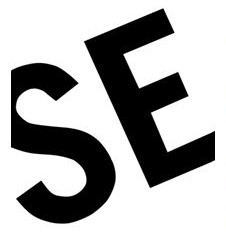 Slika 1. Naslov grafičkog prilogaZAKLJUČAKUredništvo podržava i potiče korištenje ORCID identifikatora te autorima, prilikom registracije i prijave radova, preporučuje povezivanje sa svojim ORCID identifikacijskim brojem ili njegovo kreiranje, u slučaju da ga ne posjeduju. Registracija u elektronički sustav za predaju radova vrši se putem sljedeće poveznice: https://hrcak.srce.hr/ojs/index.php/socijalna-ekologija/user/register.ZAHVALEOd autora se očekuje da navedu sve osobe koje su doprinijele rukopisu, a nisu njegovi autori, te sve organizacije i projekte koji su financijski i na neki drugi način dali potporu istraživanju koje se u rukopisu objavljuje.LITERATURAPopis literature treba biti usklađen s APA smjernicama https://apastyle.apa.org/style-grammar-guidelines/references/examples. Ukoliko popis literature uključuje vrstu dokumenta koja nije navedena niže, referirajte se na poveznicu iznad.Primjeri navođenja literature:KnjigaJackson, L. M. (2019). The Psychology of Prejudice: From Attitudes to Social Action. American Psychological Association. https://doi.org/10.1037/0000168-000Poglavlje u knjizi / prilog u zbornikuLalić, D. i Bulat, N. (1992). Rat i mladi: prema novoj generacijskoj kulturi. U: Čaldarović, O., Mesić, M. i Štulhofer, A. (ur.), Sociologija i rat (str. 83-91). Hrvatsko sociološko društvo.Cijela uređena knjigaZaninović, K. (ur.) (2008). Klimatski atlas Hrvatske. Državni hidrometeorološki zavod.Članak u časopisu: jedan i više autora (navesti DOI ako je dostupan)Karajić, N. (1994). Kvaliteta života i životni ciljevi. Socijalna Ekologija, 3(3-4), 245-261.Zlatar Gamberožić, J., Ursić, S. i Vukić, J. (2021). Socio-prostorni pristup definiranju i istraživanju otpornosti i održivosti. Socijalna ekologija, 30(3), 369-393. https://doi.org/10.17234/SocEkol.30.3.2Članak koji umjesto brojeva stranica sadrži broj člankaJerrentrup, A., Mueller, T., Glowalla, U., Herder, M., Henrichs, N., Neubauer, A. i Schaefer, J. R. (2018). Teaching Medicine with the Help of “Dr. House.” PLoS ONE, 13(3), članak e0193972. https://doi.org/10.1371/journal.pone.0193972Tekst u tiskuKonecki, K. T. (u tisku). Visual Grounded Theory: A Methodological Outline and Examples from Empirical Work, Revija za sociologiju.Ocjenski rad / Disertacija / Preprint / Izlaganje na konferencijiMarelić, M. (2022). E-profesionalizam doktora medicine i doktora dentalne medicine u Hrvatskoj [Doktorska disertacija, Sveučilište u Zagrebu]. Nacionalni repozitorij disertacija i znanstvenih magistarskih radova. https://dr.nsk.hr/islandora/object/ffzg%3A6961Bircan, T. i Hooghe, M. (2010). Ethnic Diversity, Perceptions of Ethnic Diversity and Ethnocentrism. A Multilevel Analysis of Ethnocentrism in Belgian Communities [izlaganje na konferenciji]. International Sociological Association (ISA) 17th World Congress of Sociology, Göteborg, Sweden.Mrežni izvorCOPE Council (2017). Ethical Guidelines for Peer Reviewers. https://publicationethics.org/files/Ethical_Guid elines_For_Peer_Reviewers_2.pdfMrežni izvor bez datumaCOPE Council (bez dat.). Ethical Guidelines for Peer Reviewers. https://publicationethics.org/files/Ethical_Guid elines_For_Peer_Reviewers_2.pdfNovinski članakCarey, B. (2019, 22. ožujak). Can We Get Better at Forgetting? The New York Times. https://www.nytimes.com/2019/03/22/health/memory-forgetting-psychology.htmlKorporativni izvor / Državne agencije / Izvještaji udruga civilnog društva i sl.National Cancer Institute. (2019). Taking time: Support for People With Cancer (NIH Publication No. 18-2059). U.S. Department of Health and Human Services, National Institutes of Health. https://www.cancer.gov/publications/patient-education/takingtime.pdfPravni izvor / Narodne Novine (citirati u tekstu kao NN 92/14; NN 130/05)Zakon o životnom partnerstvu osoba istog spola. Narodne novine, 92/14.Strategija gospodarenja otpadom Republike Hrvatske. Narodne novine, 130/05.EU dokumenti, direktive, komunikacije i sl.Europska komisija (2015). Komunikacija Komisije Europskom parlamentu, Vijeću, Europskom gospodarskom i socijalnom odboru i Odboru regija. Zatvaranje kruga – akcijski plan EU-a za kružno gospodarstvo. COM(2015) 614 final. https://eur-lex.europa.eu/legal-content/hr/ALL/?uri=CELEX:52015DC0614Direktiva Vijeća 1999/31/EZ od 26. travnja 1999. o odlagalištima otpada. Službeni list Europske Unije, L182/1. https://eur-lex.europa.eu/legal-content/HR/TXT/?uri=celex%3A31999L0031Podaci / SuplementiESS (2008). European Social Survey Round 4. NSD – Norwegian Centre for Research Data, Norway – Data Archive and distributor of ESS data for ESS ERIC. Data File Edition 4.5. https://doi.org/10.21338/NSD-ESS4-2008EVS (2011). European Values Study 1981-2008, Longitudinal Data File. GESIS Data Archive. ZA4804 Data File Version 2.0.0. https://doi.org/10.4232/1.11005Jurković, L. (2021). Supplement: Assessing Socioeconomic Inequality in Self-Rated Health in Four ex-Yugoslav Countries: Does Social Capital Play a Role?, Revija za sociologiju, 51(3), 409-429. https://doi.org/10.5613/rzs.51.3.4Softver / DokumentacijaStataCorp (2021). Stata Statistical Software: Release 17. College Station, TX: StataCorp LLC.Higbee, K. (2001). How Can I Produce Adjusted Means After ANOVA?, Stata FAQ.NASLOV RADA NA ENGLESKOM JEZIKU[Times New Roman, veličina 12, podebljano, velika slova]Ime Prezime1, Ime Prezime2 and Ime Prezime3[Times New Roman, veličina 12, podebljano, veliko početno slovo]AbstractAutori nisu obavezni dostaviti sažetak na engleskom jeziku, no uredništvo to svakako potiče. Sažetak rada i njegove ključne riječi trebaju biti pisani fontom Times New Roman veličine 11 u kurzivu s proredom 1,0, a njihovi naslovi istim fontom i proredom, ali podebljani. I sažetak na engleskom jeziku treba biti napisan u jednom odlomku od maksimalno 250 riječi.Keywords: keyword1, keyword2, keyword3, keyword4, keyword5Stupac 1Stupac 1Stupac 1Redak 1123Redak 2456Redak 3789